高 原 红 旅 行 社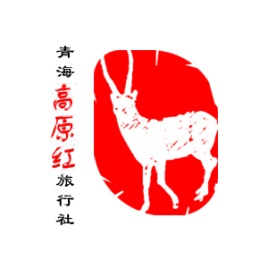 许可证号：L---QH---GN00137黑瞎子岛、珍宝岛、兴凯湖、镜泊湖、牡丹江双卧八日游服务标准： 1、住 宿：三星标准酒店；2、用 车：全程空调旅游车；3、用 餐：5早12正，十人一桌，十菜一汤，不含酒水饮料；4、门 票：景点首道门票；5、导 游：全程优秀导游服务；6、保 险：旅行社责任险，人身意外伤害险；友情提示：1、以上行程为参考行程，准确行程请以出团通知为准;2、若出现单男单女，本社不提供自然单间，请客人补单房差。3、我社解决投诉依据客人在当地所签的“宾客意见表”为准，请客人认真填写;4、如遇国家政策性调价及天气、自然灾害等人力不可抗拒因素造成的延误、变更等所产生费用由客人自行承担；5、请您携带在有效期内的身份证件；报    价：3680元/人（30人成团，33座车）报价不含：单房差、个人消费及自费项目；To：发件人：马   超    Tel：010 – 65758179Tel：13701328539     Fax：010 - 65758305E-mail：machao77516@163.com日 期  行   程   景   点用  餐住  宿D 1上午8:30分指定地点集合乘车前往北京站乘11:00分K339次硬卧列车前往佳木斯；///火  车D 2早09:48抵佳木斯，游览【知青广场】【沿江公园】【防洪纪念塔】午餐后，乘车赴东方第一县——抚远（车程440公里，约6小时），晚餐后入住酒店。/中晚抚  远D 3凌晨01：20--02：00起床（按太阳升起时间而定）乘车(40分钟)登上【黑瞎子岛】赏日出（约1.5小时），在祖国第一缕阳光的沐浴下近身体验世界上独有的一岛两国不同风情(如遇领导视察，不得进入)：俄罗斯教堂、黑瞎子岛湿地自然风光、俄罗斯兵营等俄罗斯兵营旧址。自费乘坐游船游览界江风光,远观俄罗斯大教堂等。观回归交接纪念碑。在黑瞎子岛北侧的259号界碑，是岛上最后设立的界碑之一，也是2008年两国领土交接的纪念地。赴华夏东极【东方第一哨】，在胡耀邦总书记亲笔题词的“英雄的东方第一哨”拍照留念，乌苏镇及“东方第一哨”景区,体会“东方哨所，与日同升”的独特魅力，和边境界碑合影，在只有一户人家的乌苏镇，欣赏自然风光，体验边陲风情。参观【太阳广场】,这是黑瞎子岛外中国大陆的最东端，游客在这里可以参观“东极极标”，隔江眺望俄罗斯远东地区边境重镇-卡扎克维茨沃的异国风情近在眼前，返回抚远早餐后宾馆稍事休息，参观黑龙江鱼展馆(游览约40分钟)，馆内展出了鲟鳇鱼、大马哈鱼，以及“三花五罗”等黑龙江和乌苏里江鱼类标本80多个以及沿江渔民不同时代的捕鱼工具。后乘车赴边境口岸—饶河县(约300公里,约4小时), 晚餐后入住酒店。早中晚饶  河D 4早餐后乘车(约100公里，约1.5小时)赴【珍宝岛】乘船登岛(约游1.5小时 注：珍宝岛属军事要地，如遇因部队特殊情况关闭不能上岛，请客人谅解)，下岛后乘车(90公里 约1.5小时)赴【虎头】景区，午餐，后参观【东方第一庙关帝庙】（30分钟）、虎眺崖－界碑一虎头地下军事要塞、远眺俄罗斯村落—乘船游览乌苏里江（自理35元/人 ,约1小时）一隔江眺望俄罗斯伊曼风光、教堂。乘车返回虎林，晚餐后入住酒店；早中晚虎  林D 5早餐后，乘车赴密山市兴凯湖――【档壁镇风景区】(约3小时)，途中参观【老航校纪念馆】（30分钟），畅游兴凯湖，晒日光浴，漫步沙滩，可自费乘快艇，体验其惊险刺激。参观【王震纪念馆】，可自费品尝湖边特色――风味烤鱼。午餐后乘车赴牡丹江（约350公里，约4小时左右），游览牡丹江市容，晚餐后入住。早中晚牡丹江D 6早餐后，乘车前往【火山口地下森林】（车行约2小时），换乘环保车进入景区，游览火山熔岩隧道、悬羊壁、火烧疤、齐天庭、生命之源、坐井观天、第三号火山口、第四号火山口、原始森林等秀丽风光。午餐后，赴六亿年前火山爆发形成的【镜泊湖】（110公里，约1.5小时)，乘环保车进入湖(含3次)，后乘船（100元/人）游世界第二亚洲第一的高山熔岩堰塞湖镜泊湖（90分钟），观元首楼外景、毛公山、彩虹桥、湖心岛等秀美风光，晚餐后入住。早中晚镜泊湖D 7早餐后，参观我国三大瀑布之一的——【吊水楼瀑布】（40分钟），后乘车赴杨子荣烈士陵园(车行1.5小时),途中参观【镜泊湖生态园】(40分钟)，参观【杨子荣纪念馆】，聆听杨子荣英雄事迹。后乘车返回牡丹江（车行约30分钟），送K296(11:25—10:40）或K266(13:35—12:38)火车硬卧返回北京。早中晚火  车D 8上午抵达北京站，车接至指定地点，结束愉快行程。///温  馨的  家